Психологическая травля (моббинг)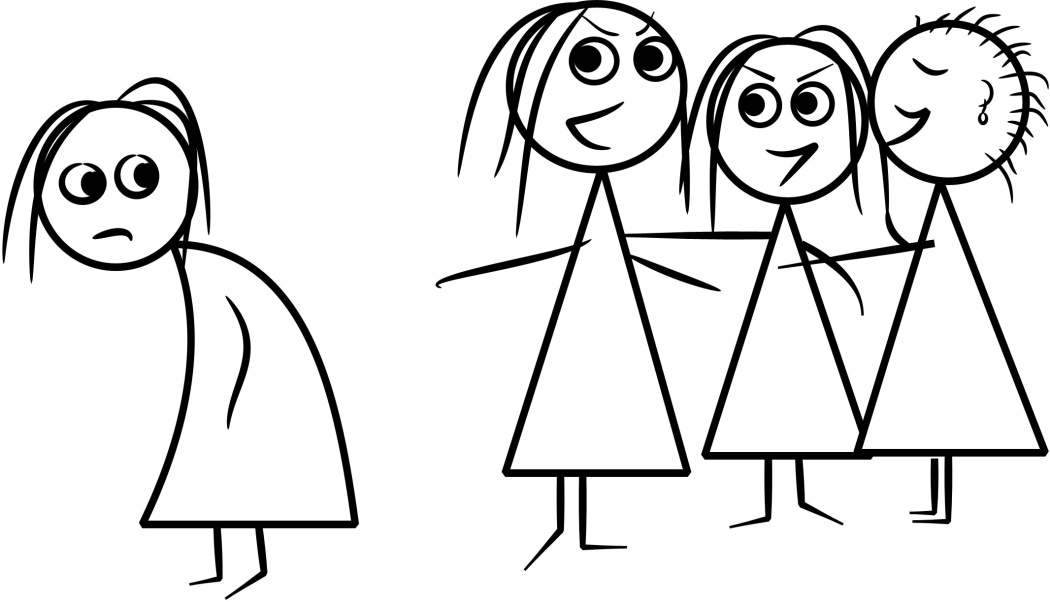            Родители в силах помочь ребенку                     и предотвратить травлю его в школе:1. Роль родителей в данном случае, заключается в том, чтобы поддерживать у ребенка адекватную самооценку. Не подвергать его постоянной опеке либо не проявлять чрезмерную властность над ребенком.2. Родителям рекомендуется интересоваться не столько учебными достижениями (оценками), но и как прошел день. Какие у него отношения со своими одноклассниками и учителями, участвует ли в мероприятиях класса. Общается ли он со старшими или младшими детьми. Если вы заметили что есть, какие-либо проблемы, серьезно отнеситесь к ним. Проведите искреннюю беседу с ребенком, при необходимости обратитесь к педагогам.3. Если конфликт не масштабный – затрагивающий только двух детей, позвольте ребенку самому разрешить его. Пусть он научится отстаивать свои интересы.4. В случаях, когда травля уже началась и в ваших силах устранить причины ее возникновения, помогите ему:Если, предположим, обзывают из-за пышных форм, запишите своего чада на посещение спортивного зала, позаботьтесь о его здоровом и менее калорийном питании.Если ребенок ведет себя неуверенно – помогите ему почувствовать себя уверенней. Договоритесь с педагогом, чтобы ваш ребенок постоянно участвовал в общественных мероприятиях — это поможет стать более коммуникабельным и уверенным. Поинтересуйтесь, какие дополнительные занятия посещают его друзья, наверняка ему захочется влиться в их коллектив. Запишите его на одно из таких занятий. Здесь он может больше общаться со своими одноклассниками и установить хорошие отношения с ними.В сложных случаях, когда ученик становится изгоем в классе – привлекайте к данной проблеме учителей и школьных психологов. Оказание своевременной профессиональной помощи будет вам кстати.Помните:ребенок всегда должен ощущать поддержкуи любовь с вашей стороны.